TALLER 16¿CÓMO SE TRANSFORMO LA IMAGEN QUE LOS EUROPEOS TENÍAN DEL MUNDO A PARTIR DE LOS VIAJES DE EXPLORACIÓN?Objetivo: Comparar las transformaciones sobre la visión del mundo antes y después del descubrimiento de América mediante cartografías para la valoración del conocimiento histórico como forma de comprender el presenteInstrucciones:Observa los mapas que se presentan y completa un cuadro de análisis de cartografía siguiendo los pasos del procedimiento.¿Qué continuidades observas entre las cartografías estudiadas? ¿Qué cambios son posibles apreciar en las cartografías estudiadas?A partir de lo anterior, ¿cómo se transformó la imagen que tenían los europeos del mundo a partir del encuentro con América? ¿De qué manera el estudio de cartografías te permite llegar a estas conclusiones?Procedimiento para análisis de cartografías: Fuente 1: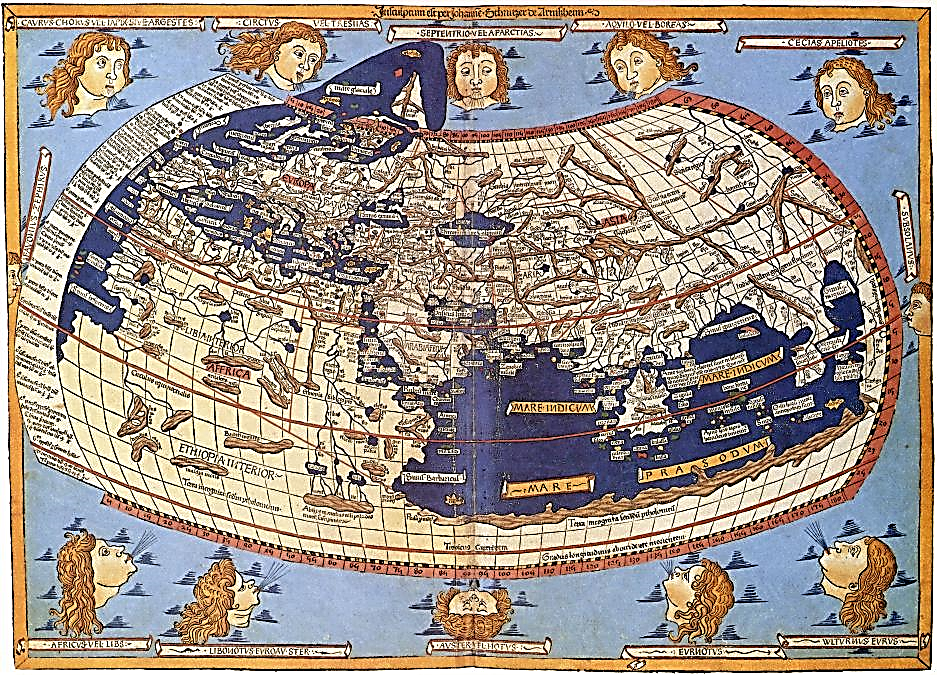 Ilustración 1: Ptolomeo (150). MapamundiFuente 2: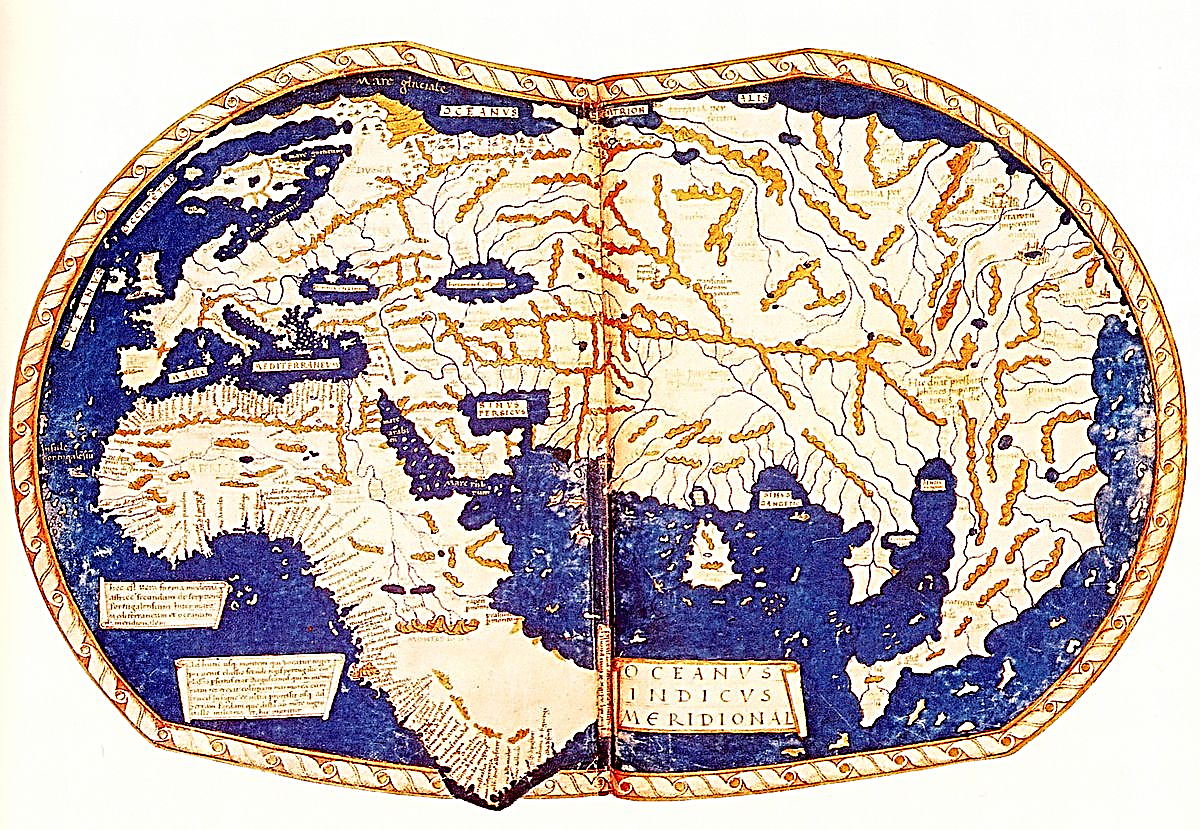 Ilustración 2: Heinrich Hammer (1489). MapamundiFuente 3: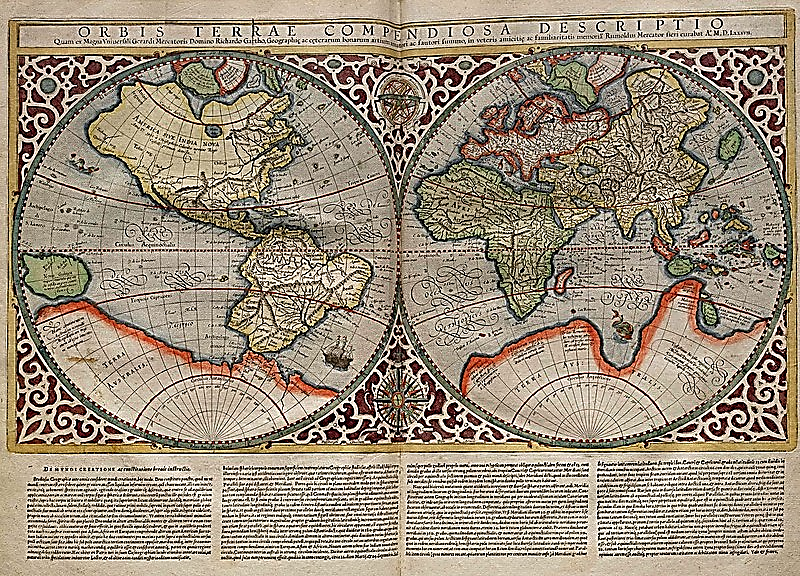 Ilustración 3: Mercator (1587). Orbis TerraeFuente 4: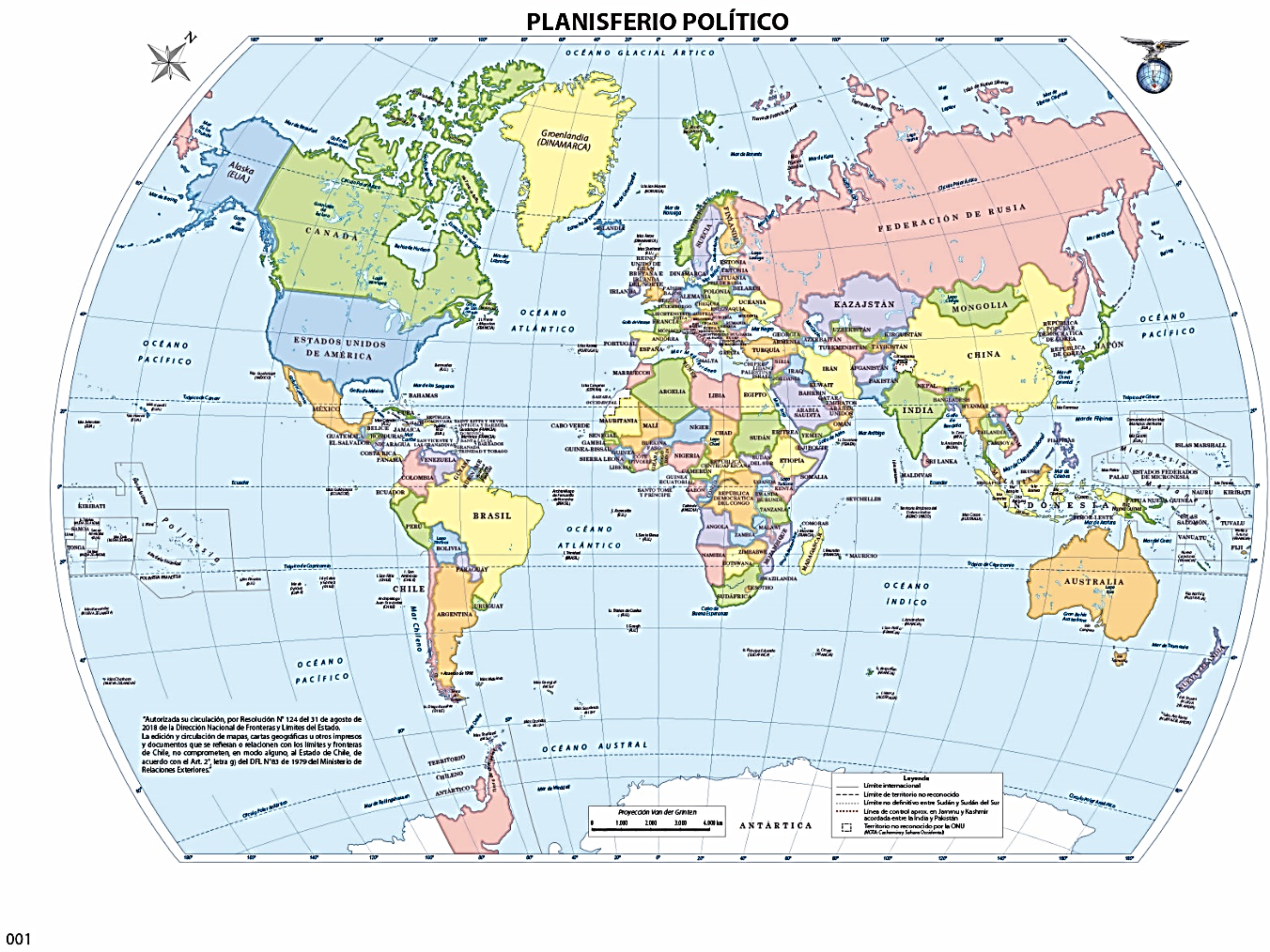 Ilustración 4: Instituto Geográfico Militar (2023). Planisferio PolíticoNombreFecha17-05-23ANÁLISIS DE CARTOGRAFÍASANÁLISIS DE CARTOGRAFÍASANÁLISIS DE CARTOGRAFÍASANÁLISIS DE CARTOGRAFÍASANÁLISIS DE CARTOGRAFÍASCriterioMapa 1Mapa 2Mapa 3Mapa 4Título y fechaTema y espacioSimbologíaConclusiones